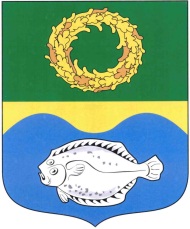 ОКРУЖНОЙ СОВЕТ ДЕПУТАТОВМУНИЦИПАЛЬНОГО ОБРАЗОВАНИЯ«ЗЕЛЕНОГРАДСКИЙ МУНИЦИПАЛЬНЫЙ ОКРУГКАЛИНИНГРАДСКОЙ ОБЛАСТИ»   РЕШЕНИЕот 21 декабря 2022 г.	                      № 241ЗеленоградскО внесении изменений в Устав муниципального образования «Зеленоградский муниципальный округ Калининградской области»В соответствии с Федеральным законом от 06.10.2003 № 131-ФЗ             «Об общих принципах организации местного самоуправления в Российской Федерации», статьями 2, 9 Федерального закона от 14.03.2022 № 60-ФЗ             «О внесении изменений в отдельные законодательные акты Российской Федерации», статьей 5-6 Закона Калининградской области от 07.03.2006          № 730 «О правовом регулировании вопросов организации местного самоуправления на территории Калининградской области», рассмотрев обращение председателя Избирательной комиссии Калининградской области от 21.04.2022 № 253, с учетом заключения о результатах проведения публичных слушаний, состоявшихся 21 ноября 2022 г., окружной Совет депутатов Зеленоградского муниципального округаРЕШИЛ:Внести в Устав муниципального образования «Зеленоградский муниципальный округ Калининградской области», принятый решением окружного Совета депутатов Зеленоградского городского округа от 16.11.2021 № 117 (с изменениями, внесенными решением окружного Совета депутатов Зеленоградского муниципального округа от 29.06.2022 № 200), следующие изменения:в абзаце четвертом части 3 статьи 9 слова «избирательной комиссией муниципального округа» заменить словами «Зеленоградской территориальной избирательной комиссией (далее по тексту – Избирательная комиссия)»;в статье 10:в части 6 слова «избирательную комиссию муниципального округа» заменить словами «Избирательную комиссию»;в части 7:в первом предложении слова «Зеленоградского муниципального округа» исключить;во втором предложении слова «избирательной комиссии» заменить словами «Избирательной комиссии»;в части 8: в первом предложении слова «избирательная комиссия Зеленоградского муниципального округа» заменить словами «Избирательная комиссия»;во втором предложении слова «Избирательная комиссия Зеленоградского муниципального округа» заменить словами «Избирательная комиссия»;в части 10 слова «избирательной комиссией Зеленоградского муниципального округа» заменить словами «Избирательной комиссией»;в статье 20:дополнить частью 3.1. следующего содержания:«3.1. Инициатива о проведении опроса граждан оформляется в виде обращения главы муниципального округа, органов государственной власти Калининградской области, инициативной группы жителей муниципального округа, в котором указываются примерные сроки проведения опроса, формулировка вопроса (вопросов), предлагаемого (предлагаемых) при проведении опроса, часть территории муниципального округа (если опрос необходимо провести на части территории муниципального округа), и направляется в представительный орган муниципального округа. Если инициатором проведения опроса граждан выступает представительный орган муниципального округа, то обращение не оформляется.Минимальная численность инициативной группы жителей муниципального округа или его части, в которых предлагается реализовать инициативный проект, необходимая для обращения в представительный орган муниципального округа с инициативой проведения опроса граждан, иные требования к обращению инициативной группы жителей определяются нормативными правовыми актами представительного органа муниципального округа.»;первое предложение части 5 дополнить словами «в срок не более 30 календарных дней со дня поступления в представительный орган обращения, указанного в части 3.1. настоящей статьи.»;в статье 24:пункт 8 части 2 признать утратившим силу;в части 3 слова «Калининградской областной Думе» заменить словами «Законодательном Собрании Калининградской области»;статью 36 признать утратившей силу;часть 2 статьи 38 изложить в следующей редакции:«2. Должность муниципальной службы – должность в органах местного самоуправления, которые образуются в соответствии с настоящим Уставом, с установленным кругом обязанностей по обеспечению исполнения полномочий органа местного самоуправления или лица, замещающего муниципальную должность.».Направить решение для государственной регистрации в порядке, установленном действующим законодательством, в Управление Министерства юстиции Российской Федерации по Калининградской области.Решение подлежит официальному опубликованию (обнародованию) после его государственной регистрации и вступает в силу после официального опубликования (обнародования), за исключением пунктов 1, 2, подпункта «а» пункта 4, пунктов 5, 6 части 1 решения, вступающих в силу с 1 января 2023 года.Глава Зеленоградского муниципального округа                                 Р.М. Килинскене